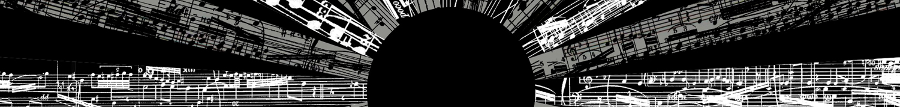 Puławy, 07.10.2013MUZYCZNY MARSZ NA AZYMUTNie tylko nowatorskie interpretacje dzieł przeszłości i najciekawsze propozycje młodej sceny, ale i utwory skomponowane specjalnie z myślą o Festiwalu. Światowym prawykonaniem II Koncertu fortepianowego „Puławskiego” Włodka Pawlika rozpocznie się 4. edycja Festiwalu Wszystkie Strony Świata – muzycznego święta Puław. „Utwór, w moim założeniu, jest przenikaniem się różnorodnych elementów stylistycznych, nawiązujących do klasycyzmu, romantyzmu, jak również do współczesnych technik kompozytorskich. Ważnym czynnikiem wpływającym na narrację muzyczną jest rytmiczność koncertu, bliska jazzowej tradycji” - wyjaśnia Włodek Pawlik. Kompozytor był naszym gościem podczas 1. edycji Festiwalu. Cieszymy się, że wraca do Puław razem z nowymi muzycznymi inspiracjami. W programie koncertu otwarcia znalazły się również: Divertimento F-Dur Mozarta i Koncert na orkiestrę smyczkową Grażyny Bacewicz. Usłyszymy wykonanie Orkiestry Symfonicznej Filharmonii Kaliskiej, którą poprowadzi Adam Klocek, Dyrektor Artystyczny Festiwalu. Koncert otwarcia 3 listopada. [www.2010.festiwalwss.pl/2010.festiwalwss.pl/galerie/328.html]Zachwyciła publiczność szczerością i radością muzykowania oraz naturalnymi emocjami wyrażanymi w grze. Za umiejętności, jakie pokazała podczas Międzynarodowego Konkursu Skrzypcowego im. Henryka Wieniawskiego, otrzymała w 2011 roku Paszport „Polityki” w kategorii muzyka poważna. Aleksandra Kuls przyjęła nasze zaproszenie do Puław. W programie jej koncertu znalazły się utwory m.in. Henryka Wieniawskiego, Maurice'a Ravela, Karola Szymanowskiego. Na fortepianie solistce będzie akompaniować Justyna Danczowska. Duet usłyszymy 4 listopada.Kwartet na koniec czasu Olivier Messiaen napisał, będąc jeńcem w obozie niemieckim w Zgorzelcu, wtedy Görlitz. Utwór po raz pierwszy wykonano 15 stycznia 1941 roku w lodowato zimnym baraku teatralnym na terenie obozu. Słuchało go wtedy prawie pół tysiąca więźniów. W Puławach utwór zabrzmi w Kościele pw. Wniebowzięcia Najświętszej Marii Panny w środę 6 listopada. Zagrają Domink Kossakowski, Adam Klocek, Krystyna Sakowska i Aleksander Dębicz.W ramach Wszystkich Stron Świat usłyszymy także recital Mishy Alperina, ukraińskiego pianisty jazzowego i kompozytora, lidera Mocsov Art Trio. Artysta nagrał 6 albumów dla prestiżowej wytwórni ECM. Oprócz autorskich kompozycji wykonuje utwory jazzowe oraz występuje z repertuarem inspirowanym muzyka klasyczną oraz tradycyjną muzyką państw wschodnich (07.11). Równie ciekawie zapowiada się koncert Horny Trees (Szamburski, Trifonidis, Zemler), którzy określają siebie żartobliwie mianem grupy leśników, opiekunów i badaczy dźwiękowej puszczy (05.11). Przygotujmy się na dynamiczne, a zarazem magiczne słuchowisko na głos, klarnety, gitary i perkusję.Romantyczna tęsknota za pięknem i gorąca, bałkańska żywiołowość spotykają się w muzyce grupy Vołosi. Tej wybuchowej mieszance damy się porwać w piątek 8 listopada w Puławskim Ośrodku Kultury Dom Chemika. Natomiast w ramach sceny off zapraszamy na koncerty zespołów SMKKPM ULTRA i Ludojad (09.11). Festiwal zakończy koncert niespodzianka. Bliższe informacje na ten temat już wkrótce.